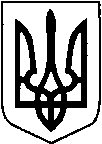 КИЇВСЬКА ОБЛАСТЬТЕТІЇВСЬКА МІСЬКА РАДАVІІІ СКЛИКАННЯДВАДЦЯТЬ ШОСТА  СЕСІЯ                                              Р І Ш Е Н Н Я12 березня  2024 року                                                №  1235 - 26-VIIІ      Про поновлення   договорів оренди  земельних   ділянок,  які розташовані  на території  Тетіївської  міської ради                 Розглянувши заяви ФОП Строянівського С.В., Вишняка Ю.Л., Добровольського П.М., керуючись пунктом 34 частини 1 статті 26 Закону України «Про місцеве самоврядування в Україні», відповідно до   Земельного кодексу України, ст.6, 13, 21 Закону України "Про оренду землі”, статтей 19, 25, 50  Законом України «Про землеустрій», Закону України «Про державну реєстрацію речових прав на нерухоме майно та їх обтяжень», Тетіївська міська рада ВИРІШИЛА :1. Поновити  договір оренди на земельну ділянку, яка розташована  на  території  Тетіївської міської ради  в  с. Кашперівка по вул. Київська, 5-А з         - ФОП Строянівським Святославом Віталійовичем - площею 0,0188 га, землі громадської забудови для будівництва та обслуговування будівель торгівлі  код (03.07), кадастровий номер 3224683601:01:050:0018  терміном на 10 років.            Встановити  річну орендну плату за користування земельною ділянкою у розмірі 10 % від  нормативної грошової оцінки земельної ділянки, що складає 8 978 грн. 94 коп. Нормативна грошова оцінка земельної ділянки  становить   89 789 грн.  36  коп. Термін дії договору  з  01.01.2024 року.2. Поновити  договір оренди на земельну ділянку, яка розташована  на  території  Тетіївської міської ради  в  м. Тетіїв  по вул. Цвіткова, б/н  з         - ФОП Вишняком Юрієм Леонідовичем - площею 0,0116 га, землі громадської забудови для будівництва та обслуговування будівель торгівлі  код (03.07), кадастровий номер 3224610100:01:101:0008  терміном на 5 років.            Встановити  річну орендну плату за користування земельною ділянкою у розмірі 10 % від  нормативної грошової оцінки земельної ділянки, що складає 6618 грн. 40 коп. Нормативна грошова оцінка земельної ділянки  становить   66 184 грн.  04  коп. Термін дії договору  з  01.01.2024 року.3. Поновити  договір оренди на земельну ділянку, яка розташована  на  території  Тетіївської міської ради  в  м. Тетіїв  по вул. Цвіткова, 2  з         - ФОП Добровольським Павлом Миколайовичем  - площею 0,0310 га, землі громадської забудови для будівництва та обслуговування будівель торгівлі  код (03.07), кадастровий номер 3224610100:01:101:0022  терміном на 10 років.            Встановити  річну орендну плату за користування земельною ділянкою у розмірі 10 % від  нормативної грошової оцінки земельної ділянки, що складає 3480 грн. 50 коп. Нормативна грошова оцінка земельної ділянки  становить   34 804 грн.  92  коп. Термін дії договору  з  01.01.2024 року.4. ФОП Строянівському С.В., Вишняку Ю.Л., Добровольського П.М., зареєструвати право оренди земельних  ділянок  в  органах  державної реєстрації. 5.Контроль за виконанням даного рішення покласти на постійну депутатську комісію з питань регулювання земельних відносин, архітектури, будівництва та охорони навколишнього середовища (голова комісії - Крамар О.А.) та на першого заступника міського голови Кизимишина В.Й.     Секретар міської ради                                                    Наталія ІВАНЮТА